               Урок – викторина « По тундровой полянке».Цель: воспитывать бережное отношение к природе родного  края.             Показать красоту родного края, многообразие растительного мира.             Учить обобщать, делать выводы, доказывать свое мнение.Оборудование: карточки с заданиями, иллюстрации растений, гербарий, Красная книга НАО, презентация, ненецкая тучейка, игрушка « Вывко».	Ход урока.1.Актуализация знаний.( Ученик читает стих) Родина наша – это страна,                                                                                                                                             Очень и очень большая она                                         Родина наша –это наш дом,                                         Где мы вместе дружно живем.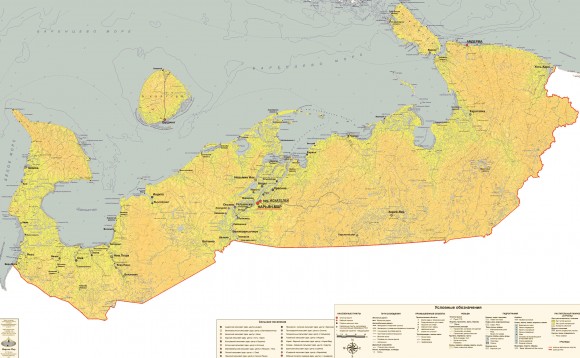 - А  где мы живем? ( В Ненецком автономном округе) – Показ карты.- Какой здесь климат? – Что вы скажете о растениях?Отгадаем кроссворд и узнаем о растениях тундры.                                                                    Мотивация учебной деятельности: Среди просторов нашей страны есть край ,где ты живешь ,где родной дом, твоя земля. И где бы ты ни был, куда бы ты ни ездил, всегда ты будешь вспоминать свою родную тундру. А округ наш, окраина России, - это много маленьких деревень и поселков; это тундра, где растет мох, морошка и другие ягоды, о которых мы будем говорить сегодня.2.Класс делится на две команды. 1) конкурс « Ромашка»( На лепестках ромашкизадания. За каждый правильный ответ – 1 балл)- Первая наша остановка на цветочной поляне, отгадываем загадки:-  Эй, звоночек синий цвет! С языком , а звону нет! ( колокольчик)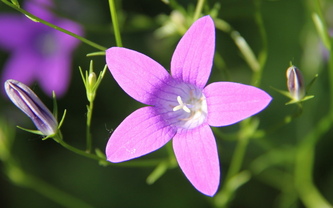 - Белая корзина, золотое донце. ( Ромашка)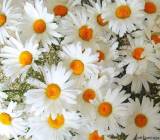 - Есть один такой цветок, не вместить его в венок,- На наго подуй слегка – был цветок и нет цветка. ( Одуванчик)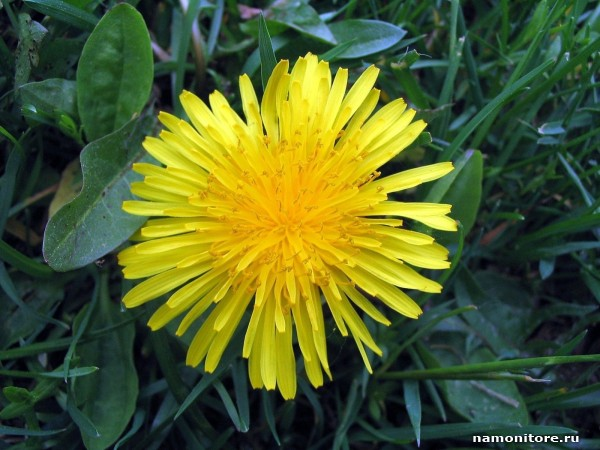 - Злая , как волчица, жжется как горчица.( Крапива)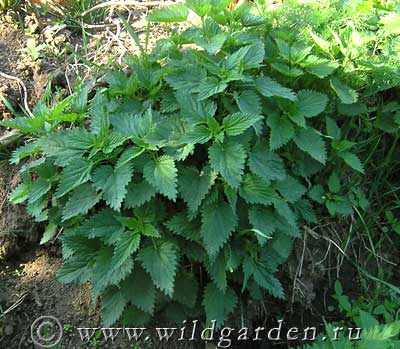 - Кто в году четыре раза пере одевается?.( Земля)- На болоте уродилась, в мягкой травке притаилась.( Морошка)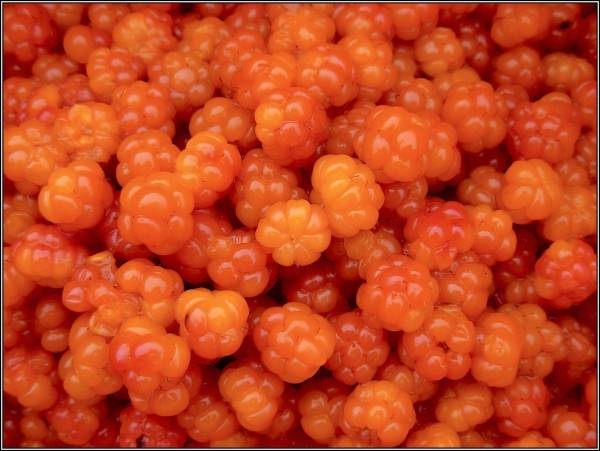 2 )конкурс. « Зеленая аптечка»Сейчас мы попробуем в тундре собрать лекарственные растения.( По очереди приглашаются по одному человеку от команды. На доску выставляются рисунки с изображением цветов.                                                                                                 Задание: играющий смотрит на рисунки некоторое время , а затем отворачивается.   Один рисунок убирается. Вспомните, какого цветка не хватает? ( В игре используется набор ««Лекарственные растения»:    клевер,  морошка,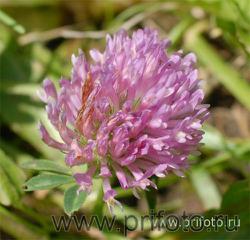   птичий горец,  голубика,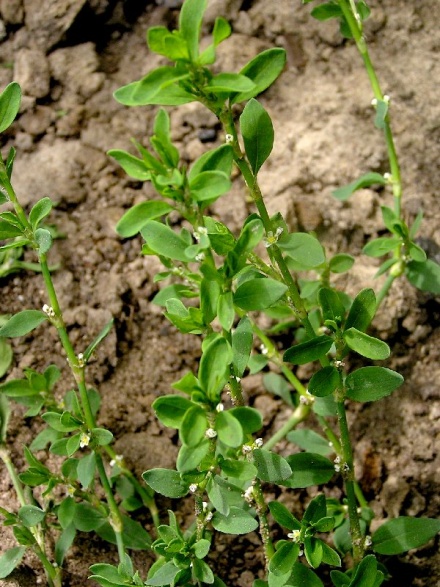 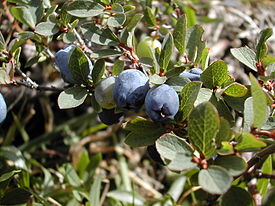   пижма, вероника,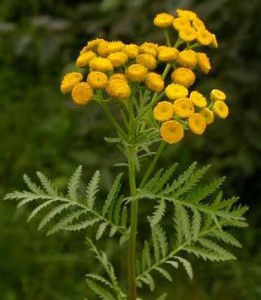 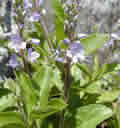   полынь,  тысячелистник,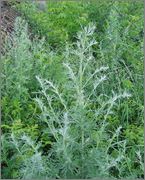 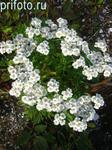   мать и мачеха. 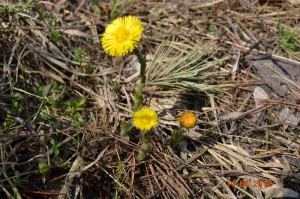 За правильный ответ 1 балл)3)  Конкурс « Частокол»                                                                                                                        Путешествуя по тундре, мы ушли далеко от дома. Добраться до дома сможет та команда, которая правильно объяснит свой ответ на вопрос.( Вопросы даются на карточках. за правильный ответ- 1 балл, за подробное объяснение – 2 балла)                                              -Почему погибнет тундра, если вырубить все кусты и деревья? ( На молодых деревьях еще недостаточно семян для восстановления новой поросли)                                                             _Почему весной и в начале лета нельзя шуметь в тундре? ( Потому что птицы и звери в это время выводят потомство, могут испугаться шума и уйти)                                                             _Почему нельзя собирать незрелую ягоду? ( Может заболеть желудок)                                    _Когда надо собирать лекарственные растения? (  Для каждого растения свой срок сбора.)      _Какое значение для деревьев имеет листопад?                                     4)  Можете ли вы назвать растения НАО , которые записаны в  « Красную книгу».?( Показ « Красной книги».Растений, ученики дают информацию об этих растениях, получают 1 балл       _Незабудка. На самом берегу ручья, у зеленого болотца, густо цветут незабудки. Очень хороши и красивы эти маленькие голубые цветы. В крошечных их лепестках как бы отразилась голубизна летнего неба.                                                                                                                                   - 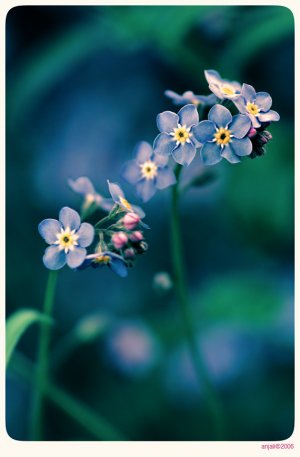 _Колокольчик. Летом на лугах появляются колокольчики. К цветущему растению так и тянется рука сорвать его, но не делайте этого! Ведь колокольчиков становиться все меньше в нашей тундре.                                                                                                                                                                     _Купальница. Купальница растет в сырых местах, на лугах, полянах, опушках. Крупные цветки находятся по одному на верхушке стебля. Цветет во второй половине июня. Лимонно – желтая чашечка состоит из многих листочков. Чашечка имеет форму бубенчика и никогда полностью не раскрывается. Цветки опыляют пчелы, шмели.                                                                                             _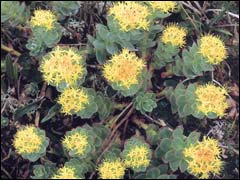 Радиола розовая. Радиола – травянистый многолетник до 30 см высотой. Листья толстые, эллиптические, с несколькими зубцами на верхушке. Цветки  мелкие, желтые или зеленоватые, собраны в плотный щиток. Встречается радиола редко на приморских песках, каменистых обрывах. Меры охраны – запрет сбора и выкопки, организация заказника на местах наибольшего скопления.                                                                                                                               _5.Я принесла в тучейке загадки. Отгадайте загадки: ( За каждую загадку 1 балл)- - Стоит красавица на полянке;                                                   - Это любят олени. ( мох)                                                                                         В белом сарафане,                                                                                                                                                                   В зеленом полушалке.( береза)                                                                                                                                                               - Сидит баба в тундре вся заплатках           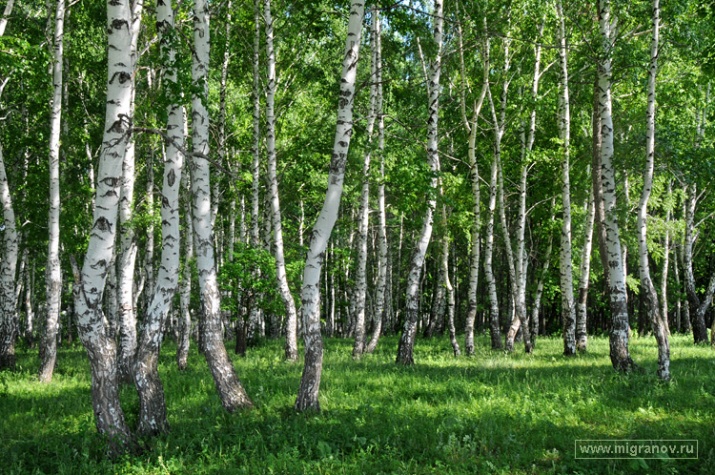                                                                    - Дышит, растет, а ходить не может.( растение)                 Кто ни взглянет тот заплачет.( лук)                                                                                                    -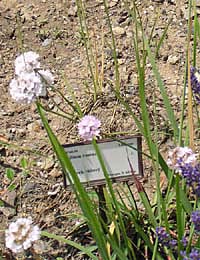 - Много темно синих бус                                      На болоте уродилась ,                                                                                                    Их в лукошко собери-ка                                       в мягкой травке притаилась,                                                                                                                   Эти бусины –( черника)                                    жёлтенькая брошка , ягодка(морошка)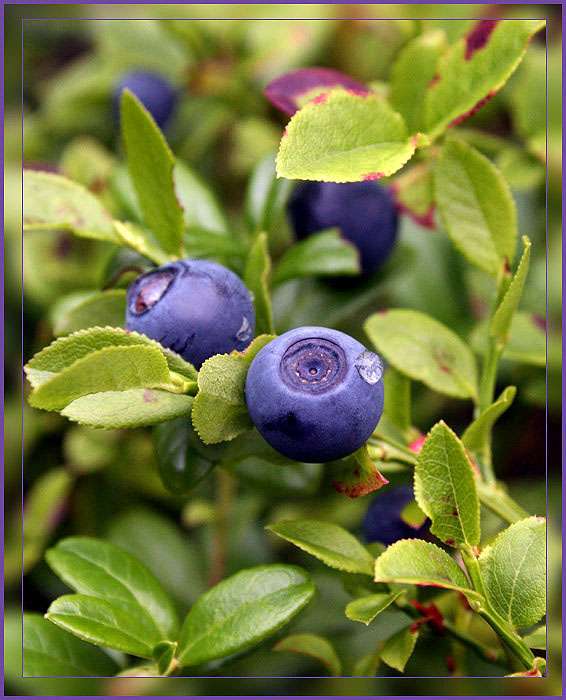      -      Стоит Антошка на одной ножке.( гриб)  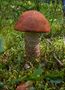 Подбиваются итоги этого конкурса.       6. Угадай по описанию: ( Ученики выбирают карточку и зачитывают. За правильный ответ 1                          балл)         - Это высокое растение с яркими цветами можно увидеть на опушках, полянках.У него два имени. Одно из них дано растению зато, что из его листьев можно приготовить напиток, похожий на чай. ( Кипрей. Иван – чай)                                                                                                                - Красивый цветок. Но ядовитый , как говорят о нем в народе. ( Лютик )    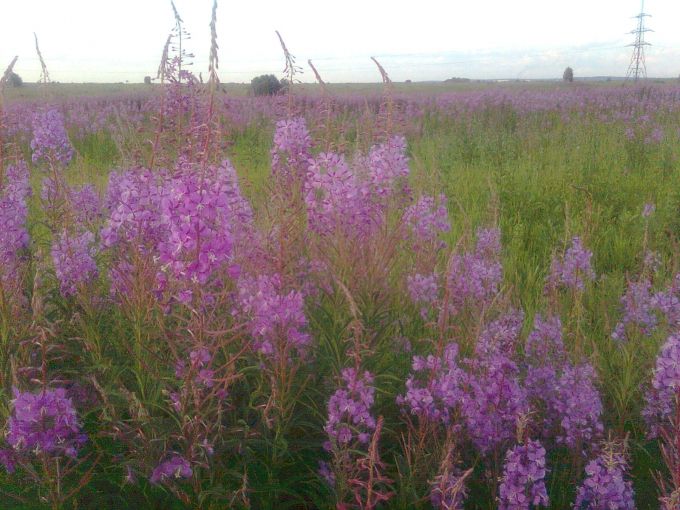 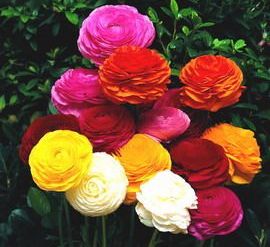     Верхняя сторона листьев этого растения холодная, как злая мачеха в сказке, а нижняя – теплая и нежная, как родная мать. ( Мать и мачеха)                                                                                                        -Сегодня полянка золотисто – желтая от цветов, завтра – бело- пушистая. Желтые цветы превращаются в белые « головки», а с « головок» слетают легкие пушинки. ( Одуванчик)               _ Голубая полянка? Разве такое бывает? Но приглядись – вся она покрыта маленькими кустарничками. А на этих кустарничках висят голубые ягоды. Они – то     и окрашивают поляну, делают ее голубой. _ Ягоды невкусные _ очень уж большие косточки в них. Но посмотри: если листочки этого растения закручены в них – будет хорошая погода. Примета верная, растение – хороший барометр.(костяника)                                                                                                                                                                     – В сухую погоду шляпки этих грибов ничем не примечательны. А в сырую блестят, будто смазанные маслом. (  Маслята)                                                                                                                                                     _ Ягоды эти похожи на малину. Только черного цвета. Да колючки, как у ежа. ( Ежевика)   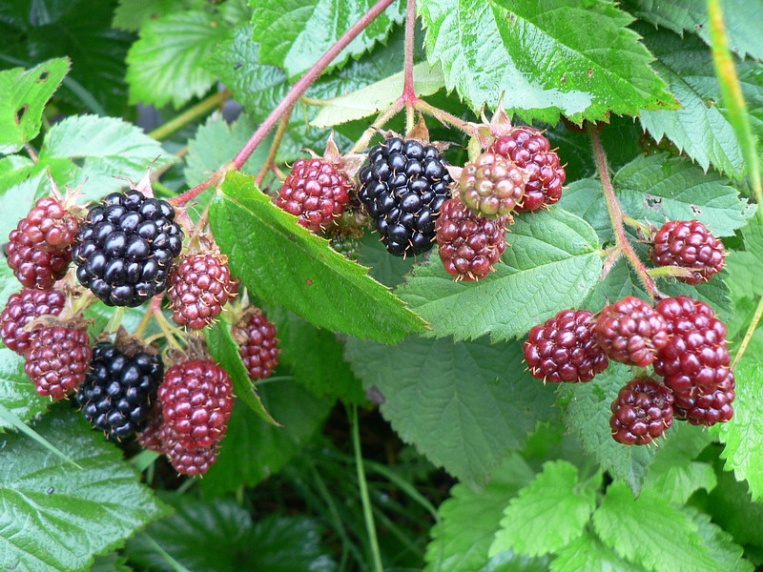           -_Подведение  итогов  этого конкурса.      7.Физминутка с движениями:                                                                                                   Вот мы деревце сажали, корни в землю закопали.                                                             Деревце растет все выше, вот и первый  листик вышел,                                                  Вслед другие появились.                                                                                                            8. Учитель:    Одна у человека родная мать, одна у него и Родина. Крепко любит народ ее, много сложил о  ней пословиц и поговорок. ( Дети читают  пословицы и объясняют)                         _Родина любимая – что мать родимая.                                                                                                                    _ Жить – Родине служить.                                                                                                                                                   _Если дружба велика, будет Родина сильна.   ( Итоги конкурса)                                                              -9. Музыкальна шкатулка: назвать и спеть как можно больше песен о нашем крае.( 5 баллов – наивысшая оценка)                                                                                                                                                _ 10.Задание в конвертах: сложить части, чтобы рисунок был цельным, определить его.( морошка, голубика, эа быстроту выполнения задания 2 балла)                                                                                                                                                  _ 11.Учитель: Одной из распространенных ненецких игр является « Пэсько» или « Волчок». Мы немного изменили правила игры, и вот что получилось. Условия игры: первый участник добегает до « Пэсько», закручивает его , передает другому из команды. Также выполняет другая команда.( 2 балла, выигравшей команде)                                                                                                    - 12.Кто быстрее составит предложения. Береги хрупкую природу тундры!   Знай и люби свой родной край! ( Слова разделены на слоги. За быстроту и правильность 3 балла)                                     13. Рефлексия:                                                                                                                                                           - О каких растениях мы говорили?                                                                                                                             _ Назовите лекарственные растения?                                                                                                                       _ Почему надо бережно относиться растениям?                                                                                               14.Ученик читает стихотворение А. Филосьянц.                                                                                                                         В целой солнечной системе                                                                                                                               Только на Земле есть жизнь.                                                                                                                              Только здесь шумят леса                                                                                                                                         И щебечут птицы.                                                                                                                                                            Лишь на ней одной увидишь ты                                                                                                                                  Нежные цветы среди травы                                                                                                                                И полет   изящной стрекозы                                                                                                                                  Над зеркальной гладью чистых вод.                                                                                                                    Жизнь нас восхищает красотой                                                                                                                          И многообразием дивных форм.                                                                                                                            Сознавая уникальность эту,                                                                                                                                       Мы должны беречь свою планету,                                                                                                                             Понимая, что нет другой такой.                                                                                                                             14.Итоги урока. Подсчитывается количество баллов. Выявляется команда – победительница.        В торжественной обстановке награждается подарками. Другая команда награждается поощрительными призами.                                                                                                                                      Используемая литература:                                                                                                                                         Ненецкий автономный округ, Ле Пти Фюте, издательство « Авангард»                                                 И.Г. Юдина « Природоведение   Издательство « Волгоград»  , Волгоград                                             « И учеба и игра»  Т.И.Тарабарина, Е.И.Соколова.                                                                                         «Лекарственные растения луга « Издательство « Изобразительное  искусство2                                                 Книга « Загадки» Издательство « Просвещение»                                                                                                                                                                                                                        